Name_____________________________________________________  PD__________  Date  _____________
2018 – 2019 • RUBRIC FOR APPOINTMENT CALENDAR PAGE SET-UP WITH GUIDESOpen IllustratorControl “N” or File > NewChoose “Print” from the Menu across the Top of the WindowThen Choose “More Settings” below the Units and Orientation Options_____________	Size  >  Choose Tabloid (11 x 17)This will automatically give you the correct Page Size for this Project 
LIVE ART SPACE:  Margins!  Margins!  Margins! _____________	Rectangle Tool  >  Click it on the Page  >  Type: 10 (W) x 16 (H)
Keep it Selected / Type the letter “V” = Selection Tool_____________	Align to Artboard  >  Horizontal Align Center / Vertical Align Center_____________	FILL it with BLACK_____________	Right Click  >  Make Guides  >  Right Click  >  LOCK GUIDES!!!!!_____________	Name this Layer:  Set-Up & Guides  >  LOCK THE LAYER!!!!!!!!!
Make a New LayerFOLD LINE:   	Find the Center of the Page Vertically (Top to Bottom)
1)	_____________	Choose the Pen Tool (P)2)	_____________	Click it on the left side of the Page at the Middle “X”
3)	_____________	Hold Shift and Click it on the Right side of the Page.
You should now have a Black Stroke across the middle of the Page
4)	_____________	Change to the Selection Tool (V)5)	_____________	Deselect the Stroke (Click Off) Reselect the Stroke
I know, it’s stupid, but it’s the only way to do it.  If you find a better way, PLEASE tell me6)	_____________	Change the Stroke Color to CMYK Cyan  •  Keep it a 1 point Stroke
Also - Make sure there is NO FILL!7)	_____________	Choose the Stroke Menu at the Top of the Page
8)	_____________	Click the “Dashed Line” Box and in the Boxes below . . . 9) 	_____________	Change the Default 12 pt Dash to 8, Click the TAB Key and . . . 
	Type: 	8  TAB  8  TAB  8  TAB  8  TAB  8  TAB  8  TAB Until all the boxes have 8 in them.See the next page for the final results of this RubricYour Tabloid Page Set-Up should look like this.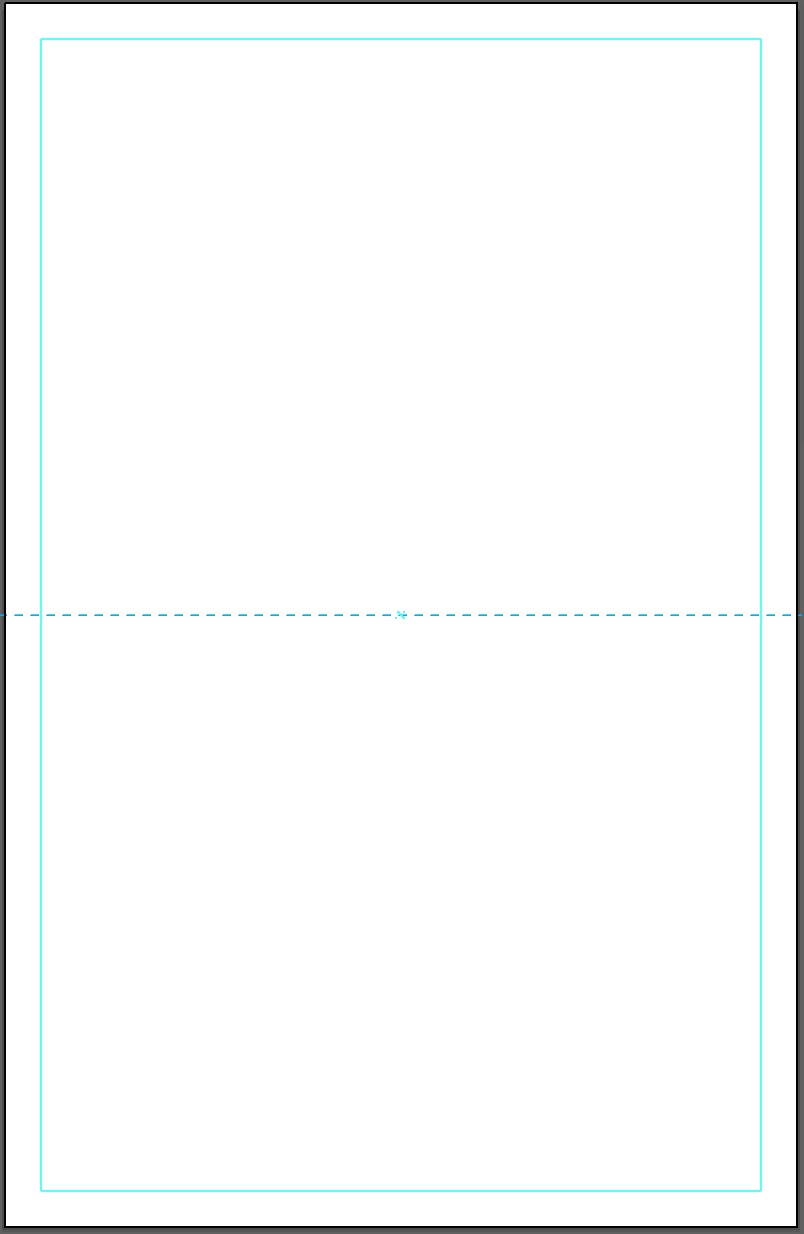 